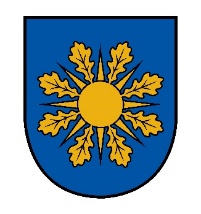 Saulkrastu  novada  pašvaldība ____________________________________________________________________________________________________________________Reģ. Nr. 90000068680, Raiņa ielā 8, Saulkrastos, Saulkrastu novadā,  LV-2160, tālrunis 67951250 , e-pasts: pasts@saulkrasti.lvSaulkrastos09.10.2023.TIRGUS IZPĒTE„Grauzdēto kafiju pupiņu nodrošināšana, piegāde, biroja automātiskā pupiņu kafijas automāta  iznomāšana un apkope Saulkrastu novada pašvaldībai”PasūtītājsIepirkuma priekšmets un apjoms:Grauzdēto kafiju pupiņu nodrošināšana, piegāde, biroja automātiskā pupiņu kafijas automāta  iznomāšana un apkope Saulkrastu novada pašvaldībai (turpmāk – Prece), saskaņā ar Tehnisko specifikāciju (2.pielikums).Pretendentam jāpiesakās uz visu iepirkuma priekšmetu kopumā. Iepirkums netiek dalīts daļās. Pretendents var iesniegt tikai vienu piedāvājuma variantu. Piedāvājumu iesniegšanas vieta, datums un laiksPretendents savu piedāvājumu iesniedz līdz 2023.gada 12.oktobrim plkst. 17:00, nosūtot elektroniski uz e-pasta adresi: ilgonis.rantins@saulkrasti.lv.4. Paredzamais līguma izpildes laiks un vietaLīguma izpildes laiks: 24 (divdesmit četri) mēneši vai līdz summas 9999.99 euro (deviņi tūkstoši deviņi simti deviņdesmit deviņi euro un 99 centi) bez PVN sasniegšanai, atkarībā no tā, kurš no nosacījumiem iestājas pirmais.Līguma izpildes laiks 24 mēneši no līguma spēkā stāšanās brīža vai līdz līguma kopējās summas ___________ EUR bez PVN sasniegšanai, atkarībā kurš nosacījums iestājas pirmais.Līguma izpildes vieta: Raiņa iela 8, Saulkrasti, Saulkrastu novads. 5. Apmaksas nosacījumiApmaksa tiek veikta reizi mēnesī par iepriekšējā mēnesī veikto preču piegādi un sniegtajiem pakalpojumiem 30 (trīsdesmit) dienu laikā dienu laikā no attiecīgā rēķina saņemšanas dienas.Kvalifikācijas prasības pretendentiem 7. Iesniedzamie dokumenti:Pieteikums dalībai tirgus izpētē, atbilstoši 1. pielikumam;Finanšu piedāvājums, atbilstoši 3. pielikumam; Informācija par pretendenta pieredzi, atbilstoši 4. pielikumam;Pilnvara, ja tāda nepieciešama, atbilstoši Tirgus izpētes 6.6. punktam.Piedāvājuma izvēles kritērijsPar pretendentu, kuram būtu piešķiramas līguma slēgšanas tiesības, tiek atzīts tas pretendents, kura piedāvājums atbilst visām tirgus izpētes prasībām un ir ar viszemāko piedāvāto līgumcenu.Ja izraudzītais pretendents atsakās slēgt līgumu, tad tiek lemts vai piešķirt līguma slēgšanas tiesības nākamam pretendentam, kura piedāvājums ir ar zemāko cenu.Ja nav iesniegts neviens tirgus izpētes noteikumu prasībām atbilstošs piedāvājums vai ir cits objektīvi pamatots iemesls, pasūtītājam ir tiesības uzvarētāju nepaziņot un tirgus izpēti pārtraukt.9. Finanšu piedāvājumsFinanšu piedāvājumā cenu norāda EUR (euro) bez PVN, ietverot visas izmaksas, kas saistītas ar preces nodrošināšanu, piegādi un automātiskās pupiņu kafijas automāta apkopi, kā arī citām izmaksām, kas ir nepieciešamas pakalpojuma sniegšanai. Visas izmaksas sedz pretendents un tām ir jābūt ietvertām finanšu piedāvājuma kopējā cenā.10.Cita informācijaJa Jūsu piedāvājums tiks akceptēts, Pašvaldības darbinieks sazināsies ar piedāvājumā norādīto kontaktpersonu par līguma slēgšanu.Ja izraudzītais tirgus izpētes uzvarētājs atsakās slēgt līgumu ar Pasūtītāju, Pasūtītājs izvēlas nākamo piedāvājumu ar viszemāko cenu.Pircējs pasūta Preces, ņemot vērā konkrēto Preču nepieciešamību un finansiālās iespējas.„Grauzdēto kafijas pupiņu nodrošināšana, piegāde, biroja automātiskā pupiņu kafijas automāta iznomāšana un apkope Saulkrastu novada pašvaldībai”1.pielikumsPIETEIKUMS TIRGUS IZPĒTEI„Grauzdēto kafiju pupiņu nodrošināšana, piegāde, biroja automātiskā pupiņu kafijas automāta  iznomāšana un apkope Saulkrastu novada pašvaldībai”*Finanšu rekvizīti nav norādāmi obligāti. Ja Pretendents tiks pasludināts par uzvarētāju, Pasūtītājs sazināsies ar Pretendentu. Ar šo apliecinu savu dalību minētajā tirgus izpētē un apstiprinu, ka esmu iepazinies ar tās noteikumiem, pakalpojuma sniegšanas apjomiem, un piekrītu visiem tajā minētajiem nosacījumiem, tie ir skaidri un saprotami, iebildumu un pretenziju pret tiem nav.Iepazinušies ar tirgus izpētes “Grauzdēto kafiju pupiņu nodrošināšana, piegāde, biroja automātiskā pupiņu kafijas automāta  iznomāšana un apkope Saulkrastu novada pašvaldībai” noteikumiem, mēs apakšā parakstījušies, apliecinām, ka piedāvātās grauzdētās kafijas pupiņas, tara, transports un biroja automātiskais pupiņu kafijas automāts atbilst visu normatīvo aktu prasībām, kas uz to attiecas.Ar šo apliecinu, ka visa sniegtā informācija ir patiesa.„Grauzdēto kafijas pupiņu nodrošināšana, piegāde, biroja automātiskā pupiņu kafijas automāta iznomāšana un apkope Saulkrastu novada pašvaldībai”2.pielikums TEHNISKĀ SPECIFIKĀCIJA„Grauzdēto kafiju pupiņu nodrošināšana, piegāde, biroja automātiskā pupiņu kafijas automāta  iznomāšana un apkope Saulkrastu novada pašvaldībai”Tirgus izpētes priekšmets: Grauzdēto kafiju pupiņu nodrošināšana, piegāde, biroja automātiskā pupiņu kafijas automāta  iznomāšana un apkope Saulkrastu novada pašvaldībai.Iepirkuma priekšmets sastāv no 2 (divām) apakšpozīcijiām:grauzdēto pupiņu piegāde;biroja automātiskā kafijas automāta noma un tehniskā apkope.Iestāžu adreses: Saulkrastu novada pašvaldība, Raiņa iela 8, Saulkrasti.Pakalpojums ietver:grauzdēto pupiņu piegāde,biroja automātiskā kafijas automāta noma un bezmaksas plānveida tehniskā apkopes, katru 4. mēnesi: iekārtas tīrīšana ar tabletēm (atkaļķošana, kafijas grupas tīrīšana, piena sistēmas tīrīšana),vizuālā  un tehniskā apkope.              3.3. bezmaksas atbalsts neatliekamās situācijās,              3.4. ārkārtas izsaukuma reaģēšana tekošās dienas laikā,              3.5. bezmaksas iekārtas uzstādīšana un personāla apmācība,              3.6. bezmaksas garantija visu līguma periodu,              3.7. bezmaksas kafijas automāta remonta serviss,              3.8. nepieciešamības gadījumā, maiņas kafijas automāta uzstādīšana.Pakalpojumam izvirzītās prasības:biroja automātiskā kafijas automātam jāatbilst prasībām:paredzētam uzņēmumam no 15 darbiniekiem,individuāli pagatavojami dzērieni: virs 10,kafijas pupiņu ietilpība 500 gr,biezumi, virs 20 porcijām,ūdens tvertne 3 l,svaigā piena sistēma,atvieglota piena sistēmas tīrīšana.Kafijas pupiņu piegāde jāveic darba dienās, darba laikā, iekārtu bojājumu novēršana un tehniskais serviss tiek nodrošināts bez maksas vienas darba dienas laikā no pieteikuma nodošanas brīža piegādātājam, kafijas pupiņu piegāde tiek pieteikta telefoniski vai elektroniski.Kvalitātes prasības:Ja saņemtā Prece neatbilst līguma, tā pielikuma prasībām un/vai Preces pieteikumam (Preces kvalitātes, kvantitātes u.c. neatbilstības), Pasūtītāja pilnvarotā kontaktpersona Preci nepieņem un pavadzīmi neparaksta, un 1 (vienas) darba dienas laikā no neatbilstošas Preces saņemšanas dienas nosūta Piegādātāja pilnvarotajai kontaktpersonai uz elektroniskā pasta adresi motivētu pretenziju. Piegādātājs par saviem līdzekļiem bez papildus samaksas īsākajā iespējamajā laikā novērš pretenzijā norādītos Preces trūkumus, un apmaina to pret jaunu Preci 2 (divu) darba dienas laikāJa piegādātās Preces derīguma termiņā konstatēta Preces kvalitātes neatbilstība vai Precei konstatēts bojājums, kas nav radies Pasūtītāja vainas dēļ (Pasūtītājs ir ievērojis Preces glabāšanas prasības), Pasūtītāja pilnvarotā kontaktpersona sastāda motivētu pretenziju un nosūta to uz Līgumā norādīto Piegādātāja pilnvarotās kontaktpersonas elektroniskā pasta adresi. Piegādātās Preces derīguma termiņā Piegādātājs par saviem līdzekļiem novērš piegādātās Preces trūkumus un/vai neatbilstību līguma, tā pielikumu prasībām, un/vai elektroniski nosūtītam Preces pasūtījumam, nepieciešamības gadījumā apmainot to pret jaunu, līguma un tā pielikumu prasībām atbilstošu Preci 2 (divu) darba dienu laikā no dienas, kad Pasūtītāja pilnvarotā persona ir nosūtījusi motivētu pretenziju uz līgumā norādīto Piegādātāja pilnvarotās personas elektroniskā pasta adresi.Piegādātājs par saviem līdzekļiem trīs reizes gadā veic pasūtītāja lietošanā esošo iekārtu tehnisko apkopi. „Grauzdēto kafijas pupiņu nodrošināšana, piegāde, biroja automātiskā pupiņu kafijas automāta iznomāšana un apkope Saulkrastu novada pašvaldībai”3.pielikumsFINANŠU PIEDĀVĀJUMS„Grauzdēto kafiju pupiņu nodrošināšana, piegāde, biroja automātiskā pupiņu kafijas automāta  iznomāšana un apkope Saulkrastu novada pašvaldībai”Iepazinušies ar tirgus izpētes “Grauzdēto kafiju pupiņu nodrošināšana, piegāde, biroja automātiskā pupiņu kafijas automāta  iznomāšana un apkope Saulkrastu novada pašvaldībai” noteikumiem, mēs apakšā parakstījušies, piedāvājam sniegt pakalpojumu, saskaņā ar minētās tirgus izpētes Nolikuma prasībām un Tehnisko specifikāciju, par kopējo līgumcenu: 	Finanšu piedāvājuma cenā jābūt iekļautām visām izmaksām, kas saistītas ar Preces nodrošināšanu, piegādi, iekārtu iznomāšanu un apkopi, kā arī citām izmaksām, kas ir nepieciešamas pakalpojuma sniegšanai.Finanšu piedāvājumu sagatavo, ņemot vērā Tehniskajā specifikācijā noteikto tirgus izpētes priekšmetu: grauzdēto kafiju pupiņu nodrošināšana, piegāde, biroja automātiskā pupiņu kafijas automāta  iznomāšana un apkope Saulkrastu novada pašvaldības ēkā bez PVN, summējot visas Pretendenta piedāvātās cenas par vienu vienību bez PVN. Ja Finanšu piedāvājumā kādai no vienībām cena netiek norādītā vai norādītais ir  vienāds ar nulli, Pasūtītājs uzskata, ka Pretendents noteikto vienību nodod bezatlīdzības lietošanā.   „Grauzdēto kafijas pupiņu nodrošināšana, piegāde, biroja automātiskā pupiņu kafijas automāta iznomāšana un apkope Saulkrastu novada pašvaldībai”4.pielikumsPRETENDENTA PIEREDZE „Grauzdēto kafiju pupiņu nodrošināšana, piegāde, biroja automātiskā pupiņu kafijas automāta  iznomāšana un apkope Saulkrastu novada pašvaldībai”* Pasūtītājam ir tiesības bez iepriekšējas saskaņošanas ar Pretendentu pārbaudīt iesniegto informāciju un iegūt ziņas no Pretendenta norādītā Pasūtītāja.Pasūtītāja nosaukums:Saulkrastu novada pašvaldībaJuridiskā adreseRaiņa iela 8, Saulkrasti, Saulkrastu novads, LV-2160Reģistrācijas numursLV 90000068680E-pasta adresepasts@saulkrasti.lv Kontaktpersona Īpašumu apsaimniekošanas nodaļas galvenais saimniecības pārzinis Ilgonis Rantiņštālruņa numurs:27891856, e-pasts: ilgonis.rantins@saulkrasti.lvKvalifikācijas prasībasDokuments kvalifikācijas prasības atbilstības novērtēšanai un pretendenta iesniedzamie atlases dokumentiPretendents ir reģistrēts Latvijas Republikas Uzņēmumu reģistra Komercreģistrā vai līdzvērtīgā reģistrā ārvalstīs, atbilstoši attiecīgās valsts normatīvo aktu prasībām. Pretendentu, kas reģistrēts Latvijas Republikas Uzņēmumu reģistra Komercreģistrā, reģistrācijas faktu pārbauda Uzņēmumu reģistra mājaslapā.Pretendentiem, kas reģistrēti ārvalstīs – jāiesniedz komersanta reģistrācijas apliecības kopija vai līdzvērtīgas iestādes izdots dokuments, kas ir atbilstošs attiecīgās valsts normatīviem aktiem. Ja tādas nav (reģistrācijas valsts normatīvais regulējums neparedz reģistrācijas apliecības izdošanu), tad iesniedz informāciju par Pretendenta reģistrācijas nr. un reģistrācijas laiku, kā arī norāda kompetento iestādi reģistrācijas valstī, kas nepieciešamības gadījumā var apliecināt reģistrācijas faktu.Pieteikums (1.pielikums)Finanšu piedāvājums (3.pielikums)Pretendents iepriekšējo 3 (trīs) gadu (2020., 2021., 2022. un 2023.g.) laikā līdz piedāvājuma iesniegšanas brīdim, ir kvalitatīvi izpildījis vismaz 2 (divus) preču nodrošināšanas un piegādes līgumus. Pretendenta sagatavota informācija par iepriekšējo 3 (trīs) gadu laikā līdz piedāvājuma iesniegšanas brīdim, vai īsākā, ņemot vērā Pretendenta dibināšanas vai darbības uzsākšanas laiku, par preču nodrošināšanas un piegādes līgumu izpildi, kas apliecina Pretendenta atbilstību iepirkuma nolikuma 6.4. punktā noteiktajām prasībām, saskaņā ar pielikumā pievienoto formu (4.pielikums).Dokumentu, kas apliecina piedāvājuma parakstītāja personas pārstāvības tiesības (oriģināls vai normatīvajos aktos apliecināta kopija), izņemot, ja piedāvājumu paraksta persona, kurai pārstāvības tiesības reģistrētas Latvijas Republikas Uzņēmumu reģistrā.Informācija par pretendentuInformācija par pretendentuInformācija par pretendentuInformācija par pretendentuInformācija par pretendentuPretendenta nosaukums:Pretendenta nosaukums:Reģistrācijas numurs:Reģistrācijas numurs:Juridiskā adrese:Juridiskā adrese:Pasta adrese:Pasta adrese:Tālrunis:Tālrunis:E-pasta adrese:E-pasta adrese:Vispārējā interneta adrese:Vispārējā interneta adrese:Finanšu rekvizīti*Finanšu rekvizīti*Finanšu rekvizīti*Finanšu rekvizīti*Finanšu rekvizīti*Bankas nosaukums:Bankas kods:Konta numurs:Informācija par pretendenta kontaktpersonuInformācija par pretendenta kontaktpersonuInformācija par pretendenta kontaktpersonuInformācija par pretendenta kontaktpersonuInformācija par pretendenta kontaktpersonuVārds, uzvārds:Ieņemamais amats:Tālrunis:E-pasta adrese:Vārds, uzvārds:Amats:Paraksts:Datums:NosaukumsApraksts EURO bez PVN Grauzdēto kafijas pupiņu piegāde (minimālā cena no pieejamā sortimenta)8 kg mēnesīBiroja automātiskā pupiņu kafijas automāta iznomāšana un apkope (nomas maksu, ja tāda tiek piemērota)1 mēnesisKOPĀ (bez PVN)KOPĀ (bez PVN)PVN 21%PVN 21%KOPĀ AR PVNKOPĀ AR PVNPilnvarotās personas paraksts:Parakstītāja vārds, uzvārds un amats:Piedāvājumu iesniedzējas sabiedrības nosaukums:Nr.p.k.Līguma (preču nodrošināšana un piegāde) –datums, līgumcenaun īssraksturojumsPasūtītājs(nosaukums, reģistrācijasnumurs, adrese unkontaktpersona)*1.2.Pilnvarotās personas paraksts:Parakstītāja vārds, uzvārds un amats:Piedāvājumu iesniedzējas sabiedrības nosaukums: